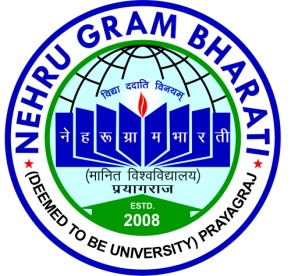 DEPARTMENT OF ……….NEHRU GRAM BHARATI(DEEMED TO BE UNIVERSITY)KOTWA- JAMUNIPUR, DUBAWAL, PRAYAGRAJ (U.P) INDIACERTIFICATE                    This is to certify that the work entitled ………………….. (Topic of the *Pd.D. thesis/*P.G. dissertation) submitted by ……………………….. (Student name), for the Award of Degree of …………………………………. (*Ph.D./*P.G.) Has been carried out under my/our Supervision and this work has not been submitted elsewhere for any degree.         This is also certified that the candidate has fulfilled all other condition for award of the said degree including attendance etc.                                                                    (Name and Signature of the Supervisor)        Place:-………….         Date:- ………….* Strikeout whichever is not applicable.